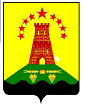 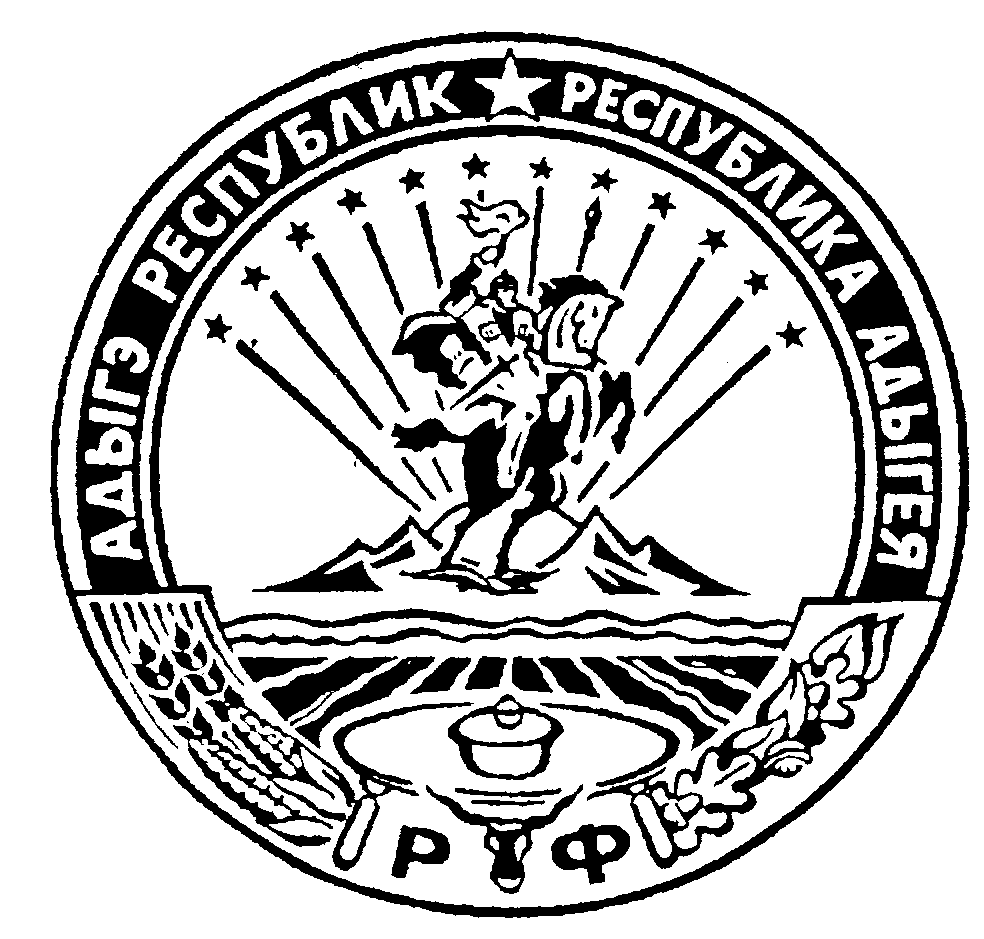                             Российская  Федерация                                Республика Адыгея       Администрация муниципального образования                                      «Дукмасовское сельское поселение»  х. Дукмасов                                                                                                     15.06.2020                                                                                                                                 № 32-пПОСТАНОВЛЕНИЕадминистрации муниципального образования«Дукмасовское сельское поселение» Об утверждении перечня сведений и документов       в отношении реализации национального проекта     «Экология»    по   муниципальному   образованию      «Дукмасовское сельское поселение» согласно п. 7    приложения № 15.2. ПП РФ от 30.12.2017 г № 1710соответствии с Постановлением Кабинета Министров Республики Адыгея от 1 августа 2019 г. N 182 "О республиканской программе по повышению качества водоснабжения "Чистая вода" на 2019 - 2024 годы" и письма заместителя Министра строительства и жилищно-коммунального хозяйства Российской Федерации от 15 мая 2020 г под номером 1803-ЮГ\05, на основании Устава муниципального образования «Дукмасовское сельское поселение». В целях реализации на территории муниципального образования федерального проекта "Чистая вода", администрация муниципального образования «Дукмасовское сельское поселение»  ПОСТАНОВЛЯЕТ:Утвердить сведения и документацию для формирования заявки объектакапитального строительства «Строительство водозаборных сооружений с бурением артезианских скважин, с установкой башен, контейнерных станций водоподготовки с установкой телеметрического оборудования в хуторе Мокроназаров, хуторе Мамацев, хуторе Пикалин, хуторе Чикалов, хуторе Орехов, МО "Дукмасовское сельское поселение" согласно приложения № 1 и  № 2.     2. Обнародовать настоящее постановление в соответствии с Уставом муниципального   образования «Дукмасовское сельское поселение», разместить на официальном сайте администрации муниципального образования «Дукмасовское сельское поселение» Шовгеновского района Республики Адыгея.     3. Контроль за исполнением настоящего постановления  оставляю за собой.     4. Настоящее постановление вступает в силу со дня его принятия. Глава муниципального образования«Дукмасовское сельское поселение»	В.П. ШИКЕНИНПРИЛОЖЕНИЕ № 1       1.   «ТИТУЛЬНЫЙ СПИСОК вновь начинаемого объекта капитального              строительства на 1 кв. 2023 года, планируемого к финансированию              полностью счет средств федерального бюджета"       2.   ПАСПОРТ инвестиционного проекта, представляемого для проведения             проверки инвестиционных проектов на предмет эффективности              использования средств федерального бюджета, направляемых на              капитальные вложения       3.  ТЕСТ-ПАСПОРТ объекта капитального строительстваУтвержден Постановлением администрации                                                                                              муниципального образования«Дукмасовское сельское поселение»№  32-п   от 15.06. 2020 г                                                                                                              ________________В.П. ШИКЕНИН"ТИТУЛЬНЫЙ СПИСОКвновь начинаемого объекта капитального строительства на 1 кв 2024 год, планируемого к финансированию полностью счет средств федерального бюджета"*согласно п.7 пп д прил 15(2) ПП РФ от 13.05.2017 г цены по реализации объекта капитального строительства определены согласно УНЦС -17, по причине отсутствия средств в бюджете муниципального образованияУтвержден Постановлением администрации                                                                                              муниципального образования«Дукмасовское сельское поселение»№  32-п   от 15.06. 2020 г_______________В.П. ШИКЕНИНПАСПОРТинвестиционного проекта, представляемого для проведенияпроверки инвестиционных проектов на предметэффективности использования средств федерального бюджета,направляемых на капитальные вложенияприобретение	объекта	недвижимогоимущества	и (или) иные инвестиции восновной капитал): строительство;Технологическая структура капитальных вложений:Источники и объемы финансирования инвестиционного проекта, млн. рублей:Количественные показатели (показатель) результатов реализации инвестиционного проекта: расчетный показатель расхода воды- 600 м3/сутки.Отношение стоимости инвестиционного проекта, в текущих ценах, к количественным показателям (показателю) результатов реализации инвестиционного проекта, млн. рублей / на единицу результата, составляет21,61614/600 = 0,04 млн.руб.Утвержден Постановлением администрации                                                                                              муниципального образования«Дукмасовское сельское поселение»№  32-п   от 15.06. 2020 г_______________В.П. ШИКЕНИНТест-паспорт объекта капитального строительстваРаздел I. Краткая характеристика объекта капитального строительстваФедеральный	проект	«Чистаявода»<*> Должно соответствовать данным, приведенным в проекте решения, указанного в пункте 1 Правил принятия решений о предоставлении субсидий или об осуществлении бюджетных инвестиций на подготовку обоснования инвестиций и проведение его технологического и ценового аудита, утвержденных постановлением Правительства Российской Федерации от 30 декабря 2018 г. N 1751.<**> Может быть указано несколько количественных показателей результатов реализации инвестиционного проекта (кв. м., по линейным объектам указывается протяженность дороги в км, другие предполагаемые показатели мощности объекта). Указывается в соответствии с "ОК 015-94 (МК 002-97). Общероссийский классификатор единиц измерения", утвержденный постановлением Госстандарта России от 26 декабря 1994 г. N 366.<***> Соответствует (не соответствует).                                                                                                                         ПРИЛОЖЕНИЕ № 2Утвержден Постановлением администрации                                                                                              муниципального образования«Дукмасовское сельское поселение»№  32-п   от 15.06. 2020 г_______________В.П. ШИКЕНИНЗАДАНИЕ НА ПРОЕКТИРОВАНИЕ ОБЪЕКТА КАПИТАЛЬНОГО СТРОИТЕЛЬСТВАСтроительство водозаборных сооружений с бурением артезианских скважин , с установкой башен, контейнерных станций водоподготовки с установкой телеметрического оборудования в хуторе Мокроназаров, хуторе Мамацев, хуторе Пикалин, хуторе Чикалов, хуторе Орехов, МО "Дукмасовское сельское поселение"(наименование и адрес (местоположение) объекта капитального строительства (далее - объект)I. Общие данныеОснование для проектирования объекта:"Постановление  Правительства  РФ  от  30.12.2017  г.  №  1710  «Обутверждении	государственной	программы	Российской	Федерации«Обеспечение доступным и комфортным жильем и коммунальнымиуслугами граждан Российской Федерации», Подпрограмма 2 «Созданиеусловий	для	обеспечения	качественными	услугами	жилищно-коммунального	хозяйства	граждан	России»,	Федеральный	проект«Чистая вода»Постановление главы муниципального образования «Дукмасовскоесельское поселение»(указывается наименование и пункт государственной, муниципальной программы, решение собственника)Застройщик (технический заказчик):385447 Республика Адыгея Шовгеновский район хутор Дукмасов , улица Ушанева № 17 администрация муниципального образования «Дукмасовское сельское поселение» ИНН/КПП : 0101005372/010101001 ОГРН: Тел. 8(87773) 94-6-23 E- mail.ru modukmasov@mail.ru (указываются наименование, почтовый адрес, основной государственный регистрационный номер и идентификационный номер налогоплательщика)Инвестор (при наличии):   Не определен_________________________________(указываются наименование, почтовый адрес, основной государственный регистрационный номер и идентификационный номер налогоплательщика)Проектная организация:  Не определена________________________________(указываются наименование, почтовый адрес, основной государственный регистрационный номер и идентификационный номер налогоплательщика)Вид работ:  строительство(строительство, реконструкция, капитальный ремонт (далее - строительство)Источник финансирования строительства объекта: Федеральный бюджет, Бюджет Республики Адыгея, Муниципальный бюджет______________(указывается наименование источников финансирования, в том числе  федеральный бюджет, региональный бюджет, местный бюджет, внебюджетные средства)Технические условия на подключение (присоединение) объекта к сетям инженерно-технического обеспечения (при наличии):    Не требуется_____________________Требования к выделению этапов строительства объекта:Строительство в один этап(указываются сведения о необходимости выделения этапов строительства)Срок строительства объекта:  1 квартал 2024 г_________________________Требования к основным технико-экономическим показателям объекта (площадь, объем, протяженность, количество этажей, производственная мощность, пропускная способность, грузооборот, интенсивность движения и другие показатели):Прирост производительности системы водоподготовки на 600 м3/сут. Протяженность водопроводных сетей от источника не более 3000 м,    согласно схемы водоснабжения и водоотведения муниципального         образования.Идентификационные признаки объекта устанавливаются в соответствии со статьейФедерального закона от 30 декабря 2009 г. N 384-ФЗ "Технический регламент о безопасности зданий и сооружений" (Собрание законодательства Российской Федерации, 2010, N 1, ст. 5; 2013, N 27, ст. 3477) и включают в себя:1. Назначение:Водоснабжение. Наружные сети и сооружения.11.2. Принадлежность к объектам транспортной инфраструктуры и к другим объектам, функционально-технологические особенности которых влияют на их безопасность:11.3. Возможность возникновения опасных природных процессов и явлений и техногенных воздействий на территории, на которой будет осуществляться строительство объекта:11.4. Принадлежность к опасным производственным объектам:(при принадлежности объекта к опасным производственным объектам также указываются категория и класс опасности объекта)11.5. Пожарная и взрывопожарная опасность:(указывается категория пожарной (взрывопожарной) опасности объекта)11.6. Наличие помещений с постоянным пребыванием людей:11.7. Уровень ответственности (устанавливаются согласно пункту 7 части 1 и части 7 статьи 4 Федерального закона от 30 декабря 2009 г. N 384-ФЗ "Технический регламент о безопасности зданий и сооружений":    Нормальный   (повышенный, нормальный, пониженный)Требования о необходимости соответствия проектной документации обоснованию безопасности опасного производственного объекта:(указываются в случае подготовки проектной документации в отношении опасного производственного объекта)13. Требования к качеству, конкурентоспособности, экологичности и энергоэффективности проектных решений:(указываются требования о том, что проектная документация и принятые в ней решения должны соответствовать установленным требованиям (необходимо указатьперечень реквизитов нормативных правовых актов, технических регламентов, нормативных документов), а также соответствовать установленному классу энергоэффективности (не ниже класса "С")Необходимость выполнения инженерных изысканий для подготовки проектной документации:Инженерные изыскания в объеме необходимом и достаточном для подготовки проектной документации(указывается необходимость выполнения инженерных изысканий в объеме, необходимом и достаточном для подготовки проектной документации, или указываются реквизиты (прикладываются) материалов инженерных изысканий, необходимых и достаточных для подготовки проектной документации)Предполагаемая (предельная) стоимость строительства объекта:21 616 140 (Двадцать один миллион шестьсот шестнадцать тысяч сто сорок рублей). Применены УНЦС -17 г______________________________________________________     (указывается стоимость строительства объекта, определенная с применением укрупненных нормативов     цены строительства, а при их отсутствии - с учетом документально подтвержденных сведений о сметной стоимости объектов, аналогичных по назначению, проектной мощности, природным и иным условиям территории, на которой планируется осуществлять строительство)Сведения об источниках финансирования строительства объекта:Федеральный бюджет, Бюджет Республики Адыгея, Муниципальный бюджетТребования к проектным решениямТребования к схеме планировочной организации земельного участка:Проект межевания водозаборного сооружения для размещения элементов линейного объекта(указываются для объектов производственного и непроизводственного назначения)Требования к проекту полосы отвода:Новый вид публичного права Публичный сервитут полосы отвода(указываются для линейных объектов)Требования к архитектурно-художественным решениям, включая требования к графическим материалам:(указываются для объектов производственного и непроизводственного назначения)Требования к технологическим решениям:Требования к конструктивным и объемно-планировочным решениям (указываются для объектов производственного и непроизводственного назначения):1. Порядок выбора и применения материалов, изделий, конструкций, оборудования и их согласования застройщиком (техническим заказчиком):(указывается порядок направления проектной организацией вариантов применяемых материалов, изделий, конструкций, оборудования и их рассмотрения и согласования застройщиком (техническим заказчиком)21.2. Требования к строительным конструкциям:                (в том числе указываются требования по применению в конструкциях и отделке                   высококачественных износоустойчивых, экологически чистых материалов)21.3. Требования к фундаментам:                                                                                                                                                      (указывается необходимость разработки решений фундаментов с учетом результатов инженерных изысканий, а также технико-экономического сравнения вариантов)21.4. Требования к стенам, подвалам и цокольному этажу:___________________________________________________________________________________________(указывается необходимость применения материалов, изделий, конструкций либо определяются конкретные требования к материалам, изделиям, конструкциям)           21.5. Требования к наружным стенам:________________________________________________________________________________________________(указывается необходимость применения материалов, изделий, конструкций либо определяются конкретные требования к материалам, изделиям, конструкциям)      21.6. Требования к внутренним стенам и перегородкам:(указывается необходимость применения материалов, изделий, конструкций либо определяются конкретные требования к материалам, изделиям, конструкциям)21.7. Требования к перекрытиям:(указывается необходимость применения материалов, изделий, конструкций либо определяются конкретные требования к материалам, изделиям, конструкциям)21.8. Требования к колоннам, ригелям:_____________  ____________________________________________________________________________                                                                                                                                                          (указывается необходимость применения материалов, изделий, конструкций либо                                                                                                                             определяются конкретные требования к материалам, изделиям, конструкциям)21.9. Требования к лестницам:(указывается необходимость применения материалов, изделий, конструкций либо определяются конкретные требования к материалам, изделиям, конструкциям)21.10. Требования к полам:(указывается необходимость применения материалов, изделий, конструкций либо определяются конкретные требования к материалам, изделиям, конструкциям)21.11. Требования к кровле:(указывается необходимость применения материалов, изделий, конструкций либо определяются конкретные требования к материалам, изделиям, конструкциям)21.12. Требования к витражам, окнам:(указывается необходимость применения материалов, изделий, конструкций либо определяются конкретные требования к материалам, изделиям, конструкциям)21.13. Требования к дверям:_______________________________________________________________________________________________(указывается необходимость применения материалов, изделий, конструкций либо определяются конкретные требования к материалам, изделиям, конструкциям)21.14. Требования к внутренней отделке:(указываются эстетические и эксплуатационные характеристики отделочных материалов, включая текстуру поверхности, цветовую гамму и оттенки, необходимость применения материалов для внутренней отделки объекта на основании вариантов цветовых решений помещений объекта)21.15. Требования к наружной отделке:(указываются эстетические и эксплуатационные характеристики отделочных материалов, включая текстуру поверхности, цветовую гамму и оттенки, необходимость применения материалов для наружной отделки объекта на основании вариантов цветовых решений фасадов объекта)21.16. Требования к обеспечению безопасности объекта при опасных природных процессах и явлениях и техногенных воздействиях:(указываются в случае если строительство и эксплуатация объекта планируется в сложных природных условиях)21.17. Требования к инженерной защите территории объекта:(указываются в случае если строительство и эксплуатация объекта планируется в сложных природных условиях)Требования к технологическим и конструктивным решениям линейного объекта:Водозаборные сооружения х Мокроназаров, Мамацев, Пикалин, Чикалов, Орехов.    Разработать в соответствии с существующими нормами согласно схемы водоснабжения.При выборе систем водоподготовки руководствоваться рекомендованным справочником применения новых технологий применяемые после 2003 г озоновые установки;Применение частотных преобразователей и технологий телекоммуникационного контроля систем ЦСВ______________________________________________________________________________________________(указываются для линейных объектов)Требования к зданиям, строениям и сооружениям, входящим в инфраструктуру линейного объекта:Разработать в соответствии с существующими нормами по необходимости(указываются для линейных объектов)Требования к инженерно-техническим решениям:24.1. Требования к основному технологическому оборудованию (указывается тип и основные характеристики по укрупненной номенклатуре, для объектов непроизводственного назначения должно быть установлено требование о выборе оборудования на основании технико-экономических расчетов, технико-экономического сравнения вариантов):24.1.1. Отопление:24.1.2. Вентиляция:24.1.3. Водопровод:    24.1.4. Канализация:24.1.5. Электроснабжение:     24.1.6. Телефонизация:24.1.7. Радиофикация:24.1.8. Информационно-телекоммуникационная сеть "Интернет":с установкой телеметрического оборудования_______________________________     24.1.9. Телевидение:24.1.10. Газификация:24.1.11. Автоматизация и диспетчеризация:24.2. Требования к наружным сетям инженерно-технического обеспечения, точкам присоединения (указываются требования к объемам проектирования внешних сетей и реквизиты полученных технических условий, которые прилагаются к заданию на проектирование):24.2.1. Водоснабжение: Наружные	сети	и	водоснабжение.                   ___ Актуализированная	схема водоснабжения муниципального образованияОписание прохождения перспективной сети водоснабжения___________24.2.2. Водоотведение:24.2.3. Теплоснабжение:24.2.4. Электроснабжение:24.2.5. Телефонизация:24.2.6. Радиофикация:24.2.7. Информационно-телекоммуникационная сеть "Интернет":На каждой эксплуатационной скважине обеспечить:дистанционное включение и отключение насосов с возможностьючастотного регулирования или плавного пуска;контроль включения и отключения насосов, измерение тока насосов, сигнал«авария»;измерение напряжения по каждой фазе;измерение уровня воды в скважине;измерение давления воды на выходе насосов;измерение мгновенного и накопленного расхода воды;контроль качества добываемой воды;работу охранной сигнализации пунктов водозабора;обмен телеметрической информацией с диспетчерским пунктом.24.2.8. Телевидение:23.2.9. Газоснабжение:24.2.10. Иные сети инженерно-технического обеспечения:Требования к мероприятиям по охране окружающей среды:Требования к мероприятиям по обеспечению пожарной безопасности:Требования к мероприятиям по обеспечению соблюдения требований энергетической эффективности и по оснащенности объекта приборами учета используемых энергетических ресурсов:  Запроектировать применение частотных преобразователей, в соответствии с нормами эксплуатации_________________________________________(не указываются в отношении объектов, на которые требования энергетической эффективности и требования оснащенности их приборами учета используемых энергетических ресурсов не распространяются)Требования к мероприятиям по обеспечению доступа инвалидов к объекту:_____________________________________________________________________________     (указываются для объектов здравоохранения, образования, культуры, отдыха, спорта и иных объектов социально культурного и коммунально-бытового назначения, объектов транспорта, торговли, общественного питания, объектов делового, административного, финансового, религиозного назначения, объектов жилищного фонда)Требования к инженерно-техническому укреплению объекта в целях обеспечения его антитеррористической защищенности:______________________________________________________________________________(указывается необходимость выполнения мероприятий и (или) соответствующих разделов проектной документации в соответствии с требованиями технических регламентов с учетом функционального назначения и параметров объекта, а также требований постановления Правительства Российской Федерации от 25 декабря 2013 года N 1244 "Об антитеррористической защищенности объектов (территорий)" Требования к соблюдению безопасных для здоровья человека условий проживания и пребывания в объекте и требования к соблюдению безопасного уровня воздействия объекта на окружающую среду:            (указывается необходимость выполнения мероприятий и (или) подготовки  соответствующих         разделов проектной документации в соответствии с требованиями технических регламентов с учетом       функционального назначения, а также экологической и санитарно-гигиенической опасности        предприятия (объекта)Требования к технической эксплуатации и техническому обслуживанию объекта:Требования к проекту организации строительства объекта:Разработать в соответствии с существующими нормамиОбоснование необходимости сноса или сохранения зданий, сооружений, зеленых насаждений, а также переноса инженерных сетей и коммуникаций, расположенных на земельном участке, на котором планируется размещение объекта:Строительство вести параллельно существующим инженерным сетям с соблюдением норм санитарныхТребования к решениям по благоустройству прилегающей территории, к малым архитектурным формам и к планировочной организации земельного участка, на котором планируется размещение объекта:          (указываются решения по благоустройству, озеленению территории объекта, обустройству площадок и малых архитектурных форм в соответствии с утвержденной документацией по планировке территории, согласованными эскизами организации земельного участка объекта и его благоустройства и озеленения)Требования к разработке проекта восстановления (рекультивации) нарушенных земель или плодородного слоя:(указываются при необходимости)Требования к местам складирования излишков грунта и (или) мусора при строительстве и протяженность маршрута их доставки:(указываются при необходимости с учетом требований правовых актов органов местного самоуправления)Требования к выполнению научно-исследовательских и опытно-конструкторских работ в процессе проектирования и строительства объекта:(указываются в случае необходимости выполнения научно-исследовательских и опытно-конструкторских работ при проектировании и строительстве объекта)Иные требования к проектированиюТребования к составу проектной документации, в том числе требования о разработке разделов проектной документации, наличие которых не является обязательным:Раздел 1. Пояснительная записка;Раздел 2. Проект полосы отвода;Раздел 3. Технологические и конструктивные решения линейного объекта.Раздел 4. Здания, строения и сооружения, входящие в инфраструктурулинейного объекта;Раздел 5. "Проект организации строительства" должен содержать:Раздел 6. Проект организации работ по сносу существующих сооружений.Раздел 7. Мероприятия по охране окружающей среды;Раздел 8. Мероприятия по обеспечению пожарной безопасности; Раздел 9. Смета на строительство объекта капитального строительства.___________________________________________________________________________________________        (указываются в соответствии с постановлением Правительства Российской Федерации от 16 февраля          2008 года N 87 "О составе разделов проектной документации и требованиях к их содержаниюТребования к подготовке сметной документации:____________________________________________________________________________________________(указываются требования к подготовке сметной документации, в том числе метод определения сметной стоимости строительства)Требования к разработке специальных технических условий:________________________________________________________________________           (указываются в случаях, когда разработка и применение специальных технических условий            допускается Федеральным законом от 30 декабря 2009 г. N 384-ФЗ "Технический регламент           о безопасности зданий и сооружений" и постановлением Правительства Российской Федерации от          16.02.2008 года N 87 "О составе разделов проектной документации и требованиях к их содержанию")Требования о применении при разработке проектной документации документов в области стандартизации, не включенных в перечень национальных стандартов и сводов правил (частей таких стандартов и сводов правил), в результате применения которых на обязательной основе обеспечивается соблюдение требований Федерального закона "Технический регламент о безопасности зданий и сооружений", утвержденный постановлением Правительства Российской Федерации от 26 декабря 2014 года N 1521 "Об утверждении перечня национальных стандартов и сводов правил (частей таких стандартов и сводов правил), в результате применения которых на обязательной основе обеспечивается соблюдение требований Федерального закона "Технический регламент о безопасности зданий и сооружений" Требования к выполнению демонстрационных материалов, макетов:(указываются в случае принятия застройщиком (техническим заказчиком) решения о выполнении демонстрационных материалов, макетов)Требования о применении технологий информационного моделирования:___________________________________________________________________     _________________________________(указываются в случае принятия застройщиком (техническим заказчиком) решения о применении технологий информационного моделирования)Требование о применении экономически эффективной проектной документации повторного использовании:___________________________________________________________________________(указывается требование о подготовке проектной документации с использованием экономически эффективной проектной документации повторного использования объекта капитального строительства, аналогичного по назначению, проектной мощности, природным и иным условиям территории, на которой планируется осуществлять строительство, а при отсутствии такой проектной документации - с учетом критериев экономической эффективности проектной документации)Прочие дополнительные требования и указания, конкретизирующие объем проектных работ:______________________________________________________________________________К заданию на проектирование прилагаются:46.1. Градостроительный план земельного участка на котором планируется размещение объекта и (или) проект планировки территории и проект межевания территории.46.2. Результаты инженерных изысканий (при их отсутствии заданием на проектированиепредусматривается необходимость выполнения инженерных изысканий в объеме, необходимом и достаточном для подготовки проектной документации) <1>.46.3. Технические условия на подключение объекта к сетям инженерно-технического обеспечения (при их отсутствии и если они необходимы, заданием на проектирование предусматривается задание на их получение).46.4. Имеющиеся материалы утвержденного проекта планировки участка строительства.     Сведения о надземных и подземных инженерных сооружениях и коммуникациях.46.5. Решение о предварительном согласовании места размещения объекта (при наличии).46.6. Документ, подтверждающий полномочия лица, утверждающего задание на проектирование.46.7. Иные документы и материалы, которые необходимо учесть в качестве исходных данных для проектирования (на усмотрение застройщика (технического заказчика).СтроительствоСтроительствоСтроительствоводозаборныхводозаборныхводозаборныхводозаборныхсооруженийсбурениембурениембурениемартезианскихартезианскихскважинскважинскважин,сустановкойбашен,башен,контейнерныхконтейнерныхконтейнерныхконтейнерныхНаименование,местонахождение,местонахождение,станцийводоподготовкиводоподготовкиводоподготовкиводоподготовкиводоподготовкис1Наименование,местонахождение,местонахождение,установкойтелеметрическоготелеметрическоготелеметрическоготелеметрическоготелеметрического1юридический адрес согласноюридический адрес согласноюридический адрес согласнооборудованияоборудованиявхуторехуторерегистрационным документам стройки:регистрационным документам стройки:регистрационным документам стройки:регистрационным документам стройки:оборудованияоборудованиявхуторехуторерегистрационным документам стройки:регистрационным документам стройки:регистрационным документам стройки:регистрационным документам стройки:Мокроназаров, хуторе Мамацев,Мокроназаров, хуторе Мамацев,Мокроназаров, хуторе Мамацев,Мокроназаров, хуторе Мамацев,Мокроназаров, хуторе Мамацев,Мокроназаров, хуторе Мамацев,Мокроназаров, хуторе Мамацев,Мокроназаров, хуторе Мамацев,Мокроназаров, хуторе Мамацев,Мокроназаров, хуторе Мамацев,Мокроназаров, хуторе Мамацев,Мокроназаров, хуторе Мамацев,Мокроназаров, хуторе Мамацев,Мокроназаров, хуторе Мамацев,хутореПикалин,Пикалин,Пикалин,хуторе хуторе Чикалов,  хутореЧикалов,  хутореЧикалов,  хутореОрехов,  МООрехов,  МООрехов,  МООрехов,  МО"Дукмасовское"Дукмасовское"Дукмасовскоесельское сельское сельское поселение"2Сроки строительстваСроки строительстваСроки строительства1 кв 2024 и 2 кв 2024 г1 кв 2024 и 2 кв 2024 г1 кв 2024 и 2 кв 2024 г1 кв 2024 и 2 кв 2024 г1 кв 2024 и 2 кв 2024 г1 кв 2024 и 2 кв 2024 г3Организационно-правовая  формаОрганизационно-правовая  формаОрганизационно-правовая  форма(код)75404754043ОКОПФ7540475404ОКОПФ4Форма собственности (код) ОКОФСФорма собственности (код) ОКОФСФорма собственности (код) ОКОФС145Ведомственнаяпринадлежность(код)3300500330050033005005ОКОГУ330050033005003300500ОКОГУ6Отрасль, под отрасль (ОКОНХ)Отрасль, под отрасль (ОКОНХ)Отрасль, под отрасль (ОКОНХ)Вид экономической деятельностиВид экономической деятельностиВид экономической деятельности42.217стройки (ОКВЭД)стройки (ОКВЭД)стройки (ОКВЭД)42.21"Постановление"ПостановлениеПравительстваПравительстваПравительстваРФот30.12.2017 г. № 1710 «Об утверждении30.12.2017 г. № 1710 «Об утверждении30.12.2017 г. № 1710 «Об утверждении30.12.2017 г. № 1710 «Об утверждении30.12.2017 г. № 1710 «Об утверждении30.12.2017 г. № 1710 «Об утверждении30.12.2017 г. № 1710 «Об утверждениигосударственной программы Российскойгосударственной программы Российскойгосударственной программы Российскойгосударственной программы Российскойгосударственной программы Российскойгосударственной программы Российскойгосударственной программы РоссийскойФедерации «ОбеспечениеФедерации «ОбеспечениеФедерации «ОбеспечениеФедерации «Обеспечениедоступнымдоступными8Наименование федеральной целевойНаименование федеральной целевойНаименование федеральной целевойНаименование федеральной целевойкомфортным жильем и коммунальнымикомфортным жильем и коммунальнымикомфортным жильем и коммунальнымикомфортным жильем и коммунальнымикомфортным жильем и коммунальнымикомфортным жильем и коммунальнымикомфортным жильем и коммунальными8программы, подпрограммыпрограммы, подпрограммыпрограммы, подпрограммыуслугамиграждангражданРоссийскойРоссийскойРоссийскойпрограммы, подпрограммыпрограммы, подпрограммыпрограммы, подпрограммыФедерации», Подпрограмма 2 «СозданиеФедерации», Подпрограмма 2 «СозданиеФедерации», Подпрограмма 2 «СозданиеФедерации», Подпрограмма 2 «СозданиеФедерации», Подпрограмма 2 «СозданиеФедерации», Подпрограмма 2 «СозданиеФедерации», Подпрограмма 2 «Созданиеусловий для обеспечения качественнымиусловий для обеспечения качественнымиусловий для обеспечения качественнымиусловий для обеспечения качественнымиусловий для обеспечения качественнымиусловий для обеспечения качественнымиусловий для обеспечения качественнымиуслугамижилищно-коммунальногожилищно-коммунальногожилищно-коммунальногожилищно-коммунальногожилищно-коммунальногожилищно-коммунальногохозяйства граждан России», Федеральныйхозяйства граждан России», Федеральныйхозяйства граждан России», Федеральныйхозяйства граждан России», Федеральныйхозяйства граждан России», Федеральныйхозяйства граждан России», Федеральныйхозяйства граждан России», Федеральныйпроект «Чистая вода»проект «Чистая вода»проект «Чистая вода»Характерстроительства:строительства:новоеСтроительствоСтроительствоСтроительствоводозаборныхводозаборныхводозаборныхводозаборных9строительство,расширение,расширение,сооруженийи   водопроводныхи   водопроводныхи   водопроводныхи   водопроводныхи   водопроводных9реконструкция,реконструкция,техническоетехническоесетейреконструкция,реконструкция,техническоетехническоесетейперевооружениеперевооружение10Кем, когда утверждена проектно-сметнаяКем, когда утверждена проектно-сметнаяКем, когда утверждена проектно-сметнаяКем, когда утверждена проектно-сметнаяБудет  утвержденаБудет  утвержденаБудет  утвержденаБудет  утвержденарешениемрешениемрешением10документациязаказчика11Наличие рабочей документацииПроектная документация будетПроектная документация будетПроектная документация будет11после проведения торговпосле проведения торговпосле проведения торговпосле проведения торгов12Ведущая проектная организацияБудетопределенапо12результатам торговрезультатам торговрезультатам торговрезультатам торгов13Генеральная подрядная организацияПо результатам торговПо результатам торгов14Способ строительства (подрядный)подрядныйПоПодлежитутвержденнойПодлежитутвержденнойОсвоеноосвоению"Предусмотрено на"Предусмотрено на"Предусмотрено напроектно-Освоеноосвоению"Предусмотрено на"Предусмотрено на"Предусмотрено наПо последующим годамПо последующим годамсметной(введено)(вводу) до2024 год"2024 год"строительствасметнойна 01.01.2020конца2024 год"2024 год"строительствадокументациина 01.01.2020конца№(см *)строительстваВводвппПоказатели стройкиПоказатели стройкиПоказатели стройки(в ценах года(в ценах годапоутвержденнойутвержденной"вценахподействиепп(в ценах года(в ценах года(в ценах годапроектнойпроектнойсоответствующихсоответствующихутвержденной(квартал)утвержденияутверждения(в ценах годапроектнойпроектнойлетутвержденной(квартал)утвержденияутвержденияутверждениядокументациидокументациидокументациилетпроектнойпроектно-проектно-утверждениядокументациидокументациидокументации(предусмотрено  на(предусмотрено  напроектнойсметнойсметнойпроектно-сметной(вценахгода2021 г.)"документациисметнойсметнойдокументации -(вценахгода2021 г.)"документации -документациидокументации -утвержденияутвержденияпроектно-документации -документации2020 г.)утвержденияутвержденияпроектно-2020 г.)- 2020 г.)2020 г.)сметной документации -сметной документации -сметной документации -2020 г.)- 2020 г.)сметной документации -сметной документации -сметной документации -2020 г.)2020 г.)123456789101"Наименование мощности,"Наименование мощности,"Наименование мощности,1ед. изм., м3/ сут"ед. изм., м3/ сут"ед. изм., м3/ сут"ед. изм., м3/ сут"ед. изм., м3/ сут"ед. изм., м3/ сут"2Прирост600-6006006002производительностипроизводительностипроизводительности600-600600600систем водоподготовкисистем водоподготовкисистем водоподготовки34Основные фонды (тыс.Основные фонды (тыс.Основные фонды (тыс.21616.14021616.1421616.1421616.142024 г 2рублей)кв5приростосновных21616.14021616.1421616.1421616.145фондов21616.14021616.1421616.1421616.14фондов"Капитальные"Капитальные"Капитальные6вложениявложения21616.1421616.1421616.1421616.1421616.1421616.142024 2 кв2024 2 кв(всего, тыс. рублей),"(всего, тыс. рублей),"(всего, тыс. рублей),""втомчисле7финансируемыефинансируемыефинансируемыеза счет средств:"за счет средств:"за счет средств:"8федерального бюджетафедерального бюджетафедерального бюджета21400.00021400.0021400.009бюджетасубъектов214.00214.0214.09Российской ФедерацииРоссийской ФедерацииРоссийской Федерации214.00214.0214.0Российской ФедерацииРоссийской ФедерацииРоссийской Федерации10муниципальногомуниципальногомуниципального2.1402.1410бюджетабюджета2.1402.1411собственныхсобственныхсредств0000000011организацийорганизаций000000012привлеченных средствпривлеченных средствпривлеченных средств0000000013Изобщегообъема21616.14021616.1421616.1421616.1413капитальных вложений:капитальных вложений:капитальных вложений:21616.14021616.1421616.1421616.1414строительно-монтажныестроительно-монтажныестроительно-монтажные7565.6507565.657565.657565.6514работыработы7565.6507565.657565.657565.6515оборудованиеоборудование13344.81013344.8113344.8113344.8116прочие затратыпрочие затраты220.130220.13220.13220.1317проектно-проектно-485.550485.55485.55485.55изыскательские работыизыскательские работыизыскательские работы485.550485.55485.55485.55изыскательские работыизыскательские работыизыскательские работыСтроительство водозаборных сооружений сСтроительство водозаборных сооружений сСтроительство водозаборных сооружений сСтроительство водозаборных сооружений сСтроительство водозаборных сооружений сСтроительство водозаборных сооружений сбурением артезианских скважин , сбурением артезианских скважин , сбурением артезианских скважин , сбурением артезианских скважин , сбурением артезианских скважин , сбурением артезианских скважин , сустановкой башен, контейнерных станцийустановкой башен, контейнерных станцийустановкой башен, контейнерных станцийустановкой башен, контейнерных станцийустановкой башен, контейнерных станцийустановкой башен, контейнерных станций1Наименование инвестиционного проектаНаименование инвестиционного проектаводоподготовки с установкойводоподготовки с установкойводоподготовки с установкойводоподготовки с установкой1Наименование инвестиционного проектаНаименование инвестиционного проектателеметрического оборудования в хуторетелеметрического оборудования в хуторетелеметрического оборудования в хуторетелеметрического оборудования в хуторетелеметрического оборудования в хуторетелеметрического оборудования в хуторетелеметрического оборудования в хуторетелеметрического оборудования в хуторетелеметрического оборудования в хуторетелеметрического оборудования в хуторетелеметрического оборудования в хуторетелеметрического оборудования в хутореМокроназаров, хуторе Мамацев, хутореМокроназаров, хуторе Мамацев, хутореМокроназаров, хуторе Мамацев, хутореМокроназаров, хуторе Мамацев, хутореМокроназаров, хуторе Мамацев, хутореМокроназаров, хуторе Мамацев, хутореПикалин, хуторе Чикалов, хуторе Орехов,Пикалин, хуторе Чикалов, хуторе Орехов,Пикалин, хуторе Чикалов, хуторе Орехов,Пикалин, хуторе Чикалов, хуторе Орехов,Пикалин, хуторе Чикалов, хуторе Орехов,Пикалин, хуторе Чикалов, хуторе Орехов,МО "Дукмасовское сельское поселение"МО "Дукмасовское сельское поселение"МО "Дукмасовское сельское поселение"МО "Дукмасовское сельское поселение"МО "Дукмасовское сельское поселение"МО "Дукмасовское сельское поселение"1) повышение качества питьевой воды для1) повышение качества питьевой воды для1) повышение качества питьевой воды для1) повышение качества питьевой воды для1) повышение качества питьевой воды для1) повышение качества питьевой воды дляпотребителейпотребителеймуниципалитетамуниципалитетамуниципалитетапутемстроительства  в  пяти  населенных  пунктахстроительства  в  пяти  населенных  пунктахстроительства  в  пяти  населенных  пунктахстроительства  в  пяти  населенных  пунктахстроительства  в  пяти  населенных  пунктахстроительства  в  пяти  населенных  пунктахПЯТЬводозаборныхводозаборныхводозаборныхсооруженийсооружений2Цель инвестиционного проекта:Цель инвестиционного проекта:современных систем водоподготовки;современных систем водоподготовки;современных систем водоподготовки;современных систем водоподготовки;современных систем водоподготовки;2)увеличениеувеличениедолинаселениянаселениямуниципального образования,муниципального образования,муниципального образования,муниципального образования,обеспеченногообеспеченногокачественной  питьевой  водой  из  системкачественной  питьевой  водой  из  системкачественной  питьевой  водой  из  системкачественной  питьевой  водой  из  системкачественной  питьевой  водой  из  системкачественной  питьевой  водой  из  системцентрализованного водоснабженияцентрализованного водоснабженияцентрализованного водоснабженияцентрализованного водоснабженияцентрализованного водоснабжения3. Срок реализации инвестиционного проекта. Срок реализации инвестиционного проекта1 кв 2024 год по 2 кв 2024 год1 кв 2024 год по 2 кв 2024 год1 кв 2024 год по 2 кв 2024 год1 кв 2024 год по 2 кв 2024 годФорма   реализацииинвестиционногопроекта (строительство, реконструкция, впроекта (строительство, реконструкция, вСтроительство в том числе с элементамиСтроительство в том числе с элементамиСтроительство в том числе с элементамиСтроительство в том числе с элементамиСтроительство в том числе с элементамиСтроительство в том числе с элементами4  том  числе  с  элементами  реставрации,  том  числе  с  элементами  реставрации,Строительство в том числе с элементамиСтроительство в том числе с элементамиСтроительство в том числе с элементамиСтроительство в том числе с элементамиСтроительство в том числе с элементамиСтроительство в том числе с элементами4  том  числе  с  элементами  реставрации,  том  числе  с  элементами  реставрации,новых технологий системы водоподготовкиновых технологий системы водоподготовкиновых технологий системы водоподготовкиновых технологий системы водоподготовкиновых технологий системы водоподготовкиновых технологий системы водоподготовкитехническое  перевооружение  объектатехническое  перевооружение  объектакапитальногостроительства,ПредполагаемыеПредполагаемыеглавныйглавныйраспорядительраспорядительМинистерство  строительства  и  жилищно-Министерство  строительства  и  жилищно-Министерство  строительства  и  жилищно-Министерство  строительства  и  жилищно-Министерство  строительства  и  жилищно-Министерство  строительства  и  жилищно-Министерство  строительства  и  жилищно-5средствфедеральногофедеральногофедеральногобюджетаикоммунальногокоммунальногокоммунальногохозяйствахозяйстваРоссийскойРоссийской5государственный   заказчик   (в   случаегосударственный   заказчик   (в   случаегосударственный   заказчик   (в   случаегосударственный   заказчик   (в   случаегосударственный   заказчик   (в   случаегосударственный   заказчик   (в   случаеФедерации;Федерации;государственный   заказчик   (в   случаегосударственный   заказчик   (в   случаегосударственный   заказчик   (в   случаегосударственный   заказчик   (в   случаегосударственный   заказчик   (в   случаегосударственный   заказчик   (в   случаеФедерации;Федерации;заключения государственного контракта):заключения государственного контракта):заключения государственного контракта):заключения государственного контракта):заключения государственного контракта):Наименование государственной корпорацииНаименование государственной корпорацииНаименование государственной корпорацииНаименование государственной корпорацииНаименование государственной корпорацииНаименование государственной корпорации(компании),(компании),публично-,публично-,которомукоторомупредоставляютсяпредоставляютсябюджетныебюджетныеассигнованияассигнования6   или в уставные капиталы правовой компании6   или в уставные капиталы правовой компании6   или в уставные капиталы правовой компании6   или в уставные капиталы правовой компании6   или в уставные капиталы правовой компании6   или в уставные капиталы правовой компании6   или в уставные капиталы правовой компаниинети (или) юридического лица и (или) дочернегои (или) юридического лица и (или) дочернегои (или) юридического лица и (или) дочернегои (или) юридического лица и (или) дочернегои (или) юридического лица и (или) дочернегои (или) юридического лица и (или) дочернегообществакоторогокоторогопредусматриваетсяпредусматриваетсяпредусматриваетсяпредоставление взноса:предоставление взноса:предоставление взноса:Муниципальное образование «ДукмасовскоеМуниципальное образование «ДукмасовскоеМуниципальное образование «ДукмасовскоеМуниципальное образование «ДукмасовскоеМуниципальное образование «ДукмасовскоеМуниципальное образование «ДукмасовскоеМуниципальное образование «Дукмасовскоесельскоепоселение»,поселение»,организационно-организационно-организационно-правоваяформаюридическогоюридическогоюридическоголица:муниципальное учреждениемуниципальное учреждениемуниципальное учреждениемуниципальное учреждениеСведения о предполагаемом застройщике илиСведения о предполагаемом застройщике илиСведения о предполагаемом застройщике илиСведения о предполагаемом застройщике илиСведения о предполагаемом застройщике илиСведения о предполагаемом застройщике илиместо нахождения юридического лица 385447место нахождения юридического лица 385447место нахождения юридического лица 385447место нахождения юридического лица 385447место нахождения юридического лица 385447место нахождения юридического лица 385447место нахождения юридического лица 3854477Сведения о предполагаемом застройщике илиСведения о предполагаемом застройщике илиСведения о предполагаемом застройщике илиСведения о предполагаемом застройщике илиСведения о предполагаемом застройщике илиСведения о предполагаемом застройщике илиРеспублика Адыгея, Шовгеновский район, х.Республика Адыгея, Шовгеновский район, х.Республика Адыгея, Шовгеновский район, х.Республика Адыгея, Шовгеновский район, х.Республика Адыгея, Шовгеновский район, х.Республика Адыгея, Шовгеновский район, х.Республика Адыгея, Шовгеновский район, х.заказчике (нужное подчеркнуть):заказчике (нужное подчеркнуть):заказчике (нужное подчеркнуть):заказчике (нужное подчеркнуть):заказчике (нужное подчеркнуть):Дукмасов ул. Ушанева, 17Дукмасов ул. Ушанева, 17Дукмасов ул. Ушанева, 17Дукмасов ул. Ушанева, 17Дукмасов ул. Ушанева, 17Дукмасов ул. Ушанева, 17Дукмасов ул. Ушанева, 17Дукмасов ул. Ушанева, 17ОрганМСУМСУГлавамуниципальногомуниципальногомуниципальногообразованияобразования«Дукмасовское«Дукмасовское«Дукмасовскоесельскоепоселение»  Республики  Адыгея,  Шикенинпоселение»  Республики  Адыгея,  Шикенинпоселение»  Республики  Адыгея,  Шикенинпоселение»  Республики  Адыгея,  Шикенинпоселение»  Республики  Адыгея,  Шикенинпоселение»  Республики  Адыгея,  Шикенинпоселение»  Республики  Адыгея,  ШикенинВасилий ПетровичВасилий ПетровичВасилий Петрович8НаличиепроектнойпроектнойдокументациидокументациипоПо результатам торговПо результатам торговПо результатам торговПо результатам торгов8инвестиционному проекту:инвестиционному проекту:инвестиционному проекту:инвестиционному проекту:По результатам торговПо результатам торговПо результатам торговПо результатам торговинвестиционному проекту:инвестиционному проекту:инвестиционному проекту:инвестиционному проекту:Наличиеположительногоположительногоположительногозаключениязаключения9государственнойгосударственнойэкспертизы  проектнойэкспертизы  проектнойэкспертизы  проектнойэкспертизы  проектнойПосле изготовления ПСДПосле изготовления ПСДПосле изготовления ПСДПосле изготовления ПСДПосле изготовления ПСДдокументации:документации:Стоимость,  включая  НДС,  вСтоимость,  включая  НДС,  вСтоимость,  включая  НДС,  втекущихценах /вценахсоответствующихсоответствующихлет (млн. рублей)лет (млн. рублей)Стоимость инвестиционного проектаСтоимость инвестиционного проектаСтоимость инвестиционного проекта21,616140/21,61614021,616140/21,616140в том числе:в том числе:строительно-монтажные работы, из нихстроительно-монтажные работы, из нихстроительно-монтажные работы, из них7,565650/7,5656507,565650/7,565650дорогостоящиематериалы,-художественные изделия для отделки интерьеровхудожественные изделия для отделки интерьеровхудожественные изделия для отделки интерьеровхудожественные изделия для отделки интерьерови фасадаи фасадаприобретение машин и оборудования,приобретение машин и оборудования,приобретение машин и оборудования,13,34481/13,34481013,34481/13,344810-из них дорогостоящие и (или) импортные машиныиз них дорогостоящие и (или) импортные машиныиз них дорогостоящие и (или) импортные машиныиз них дорогостоящие и (или) импортные машины-и оборудованиеи оборудованиепроектные работы0,220130/0.220130приобретение объекта недвижимого имущества-прочие затраты0,485000/0,485000ГодыреализацииСтоимостьСтоимостьИсточники финансирования инвестиционного проектаИсточники финансирования инвестиционного проектаИсточники финансирования инвестиционного проектаИсточники финансирования инвестиционного проектаинвестиционногоинвестиционногоинвестици-инвестици-инвестиционногоинвестиционногоинвестици-инвестици-средствасредствасобственныедругиепроектаонногосредствасредствасобственныедругиепроекта,проекта,федеральногбюджетовсредствавнебюджетнвключаявключаяо бюджетасубъектовпредполагаемогые источникиНДС,вв текущихРоссийскойо застройщикафинансироватекущихтекущихценах /Федерации иили заказчика вния вценах /ценах /Федерации иили заказчика вния вценах /в ценахместныхтекущих ценахтекущихвценахв ценахместныхтекущих ценахтекущихвценахсоответствуюбюджетов в/ценах /соответствуюсоответствуюсоответствуюбюджетов в/ценах /щих летщих леттекущих ценах /в ценахв ценах(млн. рублей)(млн. рублей)(млн. рублей)в ценахСоответствую  щих летсоответствуюсоответствующихщих летлет(млн. рублей)(млн. рублей)(млн. рублей)ИнвестиционныйИнвестиционный21.616140/21.616140/21.616140/0,705680/0,70500проект всегопроект всего21,61614021,61614021,616140680в том числе:в том числе:2020 год0002023 год21.616140/21.616140/21.616140/0,705680/0,7050021,61614021,61614021,616140680СтроительствоСтроительствоводозаборныхводозаборныхводозаборныхводозаборныхсооруженийсооруженийсбурениембурениембурениемартезианскихартезианскихскважинскважинскважин,сустановкой башен,установкой башен,установкой башен,контейнерныхконтейнерныхконтейнерныхконтейнерныхстанцийводоподготовкиводоподготовкиводоподготовкиводоподготовкиводоподготовкис1Наименование объекта капитальногоНаименование объекта капитальногоНаименование объекта капитальногоустановкойустановкойтелеметрическоготелеметрическоготелеметрическоготелеметрическоготелеметрического1строительствастроительствастроительстваоборудованияоборудованиявхуторехуторестроительствастроительствастроительстваоборудованияоборудованиявхуторехутореМокроназаров, хуторе Мамацев,Мокроназаров, хуторе Мамацев,Мокроназаров, хуторе Мамацев,Мокроназаров, хуторе Мамацев,Мокроназаров, хуторе Мамацев,Мокроназаров, хуторе Мамацев,Мокроназаров, хуторе Мамацев,хутореПикалин,Пикалин,Пикалин,хуторехутореЧикалов,хуторехутореОрехов,Орехов,Орехов,МО"Дукмасовское"Дукмасовскоесельскоесельскоепоселение"поселение"Предполагаемое место размещения объектаПредполагаемое место размещения объектаПредполагаемое место размещения объектаРеспублика АдыгеяРеспублика АдыгеяРеспублика АдыгеяРеспублика Адыгеякапитального строительствакапитального строительствакапитального строительстваШовгеновский район,Шовгеновский район,Шовгеновский район,Шовгеновский район,х. Мокроназаров;х. Мокроназаров;х. Мокроназаров;2х. Мамацев;х. Мамацев;2х. Пикалин;х. Пикалин;х. Пикалин;х. Пикалин;х. Чикалов;х. Чикалов;х. Орехов.Предполагаемая мощность (приростПредполагаемая мощность (приростПредполагаемая мощность (приростРеспубликанскаяРеспубликанскаяРеспубликанскаяпрограммапрограммапрограммапомощности) объекта капитальногомощности) объекта капитальногомощности) объекта капитальногоповышениюповышениюкачествакачества3строительства, подлежащая вводу встроительства, подлежащая вводу встроительства, подлежащая вводу вводоснабженияводоснабжения"Чистая"Чистаявода" навода" на3эксплуатациюэксплуатациюэксплуатацию2019  -2024годыгоды№182эксплуатациюэксплуатациюэксплуатацию2019  -2024годыгоды№182ПриложениеПриложение№3ПриростПриростмощности 600м3/суткимощности 600м3/суткимощности 600м3/суткимощности 600м3/суткиНаправление инвестированияНаправление инвестированияНаправление инвестирования(строительство, реконструкция, в том числе(строительство, реконструкция, в том числе(строительство, реконструкция, в том числеСтроительство с элементамиСтроительство с элементамиСтроительство с элементамиСтроительство с элементамиСтроительство с элементамиСтроительство с элементами4с элементами реставрации, техническоес элементами реставрации, техническоес элементами реставрации, техническоеСтроительство с элементамиСтроительство с элементамиСтроительство с элементамиСтроительство с элементамиСтроительство с элементамиСтроительство с элементами4с элементами реставрации, техническоес элементами реставрации, техническоес элементами реставрации, техническоеновых технологийновых технологийновых технологийперевооружение объекта капитальногоперевооружение объекта капитальногоперевооружение объекта капитальногоновых технологийновых технологийновых технологийперевооружение объекта капитальногоперевооружение объекта капитальногоперевооружение объекта капитальногостроительства)строительства)строительства)Ожидаемая предполагаемая (предельная)Ожидаемая предполагаемая (предельная)Ожидаемая предполагаемая (предельная)5стоимость объекта капитальногостоимость объекта капитального21,61614021,61614021,6161405строительства, рассчитанная в ценахстроительства, рассчитанная в ценахстроительства, рассчитанная в ценах21,61614021,61614021,616140строительства, рассчитанная в ценахстроительства, рассчитанная в ценахстроительства, рассчитанная в ценахсоответствующих лет, млн. рублейсоответствующих лет, млн. рублейсоответствующих лет, млн. рублейОжидаемые сроки начала и окончанияОжидаемые сроки начала и окончанияОжидаемые сроки начала и окончанияОжидаемые сроки начала и окончанияОжидаемые сроки начала и окончанияОжидаемые сроки начала и окончанияОжидаемые сроки начала и окончанияОжидаемые сроки начала и окончаниястроительства (реконструкции, в том числестроительства (реконструкции, в том числестроительства (реконструкции, в том числестроительства (реконструкции, в том числестроительства (реконструкции, в том числестроительства (реконструкции, в том числестроительства (реконструкции, в том числестроительства (реконструкции, в том числеНачало строительства 1 кварталНачало строительства 1 кварталНачало строительства 1 кварталНачало строительства 1 кварталНачало строительства 1 кварталНачало строительства 1 квартал6с элементами реставрации, техническогос элементами реставрации, техническогос элементами реставрации, техническогос элементами реставрации, техническогос элементами реставрации, техническогос элементами реставрации, техническогос элементами реставрации, техническогос элементами реставрации, технического2024 г2024 гперевооружения) объекта капитальногоперевооружения) объекта капитальногоперевооружения) объекта капитальногоперевооружения) объекта капитальногоперевооружения) объекта капитальногоперевооружения) объекта капитальногоперевооружения) объекта капитальногоперевооружения) объекта капитальногоконец 2 квартала 2024 гконец 2 квартала 2024 гконец 2 квартала 2024 гконец 2 квартала 2024 гконец 2 квартала 2024 гстроительствастроительстваНаименование предполагаемого главногоНаименование предполагаемого главногоНаименование предполагаемого главногоНаименование предполагаемого главногоНаименование предполагаемого главногоНаименование предполагаемого главногоНаименование предполагаемого главногоНаименование предполагаемого главногоМинистерствоМинистерствостроительствастроительствастроительстваиНаименование предполагаемого главногоНаименование предполагаемого главногоНаименование предполагаемого главногоНаименование предполагаемого главногоНаименование предполагаемого главногоНаименование предполагаемого главногоНаименование предполагаемого главногоНаименование предполагаемого главногожилищно-коммунальногожилищно-коммунальногожилищно-коммунальногожилищно-коммунальногожилищно-коммунального7распорядителя средств федеральногораспорядителя средств федеральногораспорядителя средств федеральногораспорядителя средств федеральногораспорядителя средств федеральногораспорядителя средств федеральногораспорядителя средств федеральногожилищно-коммунальногожилищно-коммунальногожилищно-коммунальногожилищно-коммунальногожилищно-коммунального7распорядителя средств федеральногораспорядителя средств федеральногораспорядителя средств федеральногораспорядителя средств федеральногораспорядителя средств федеральногораспорядителя средств федеральногораспорядителя средств федеральногохозяйства Российской Федерации;хозяйства Российской Федерации;хозяйства Российской Федерации;хозяйства Российской Федерации;хозяйства Российской Федерации;хозяйства Российской Федерации;бюджетахозяйства Российской Федерации;хозяйства Российской Федерации;хозяйства Российской Федерации;хозяйства Российской Федерации;хозяйства Российской Федерации;хозяйства Российской Федерации;бюджетаНаименованиеНаименованиепредполагаемогопредполагаемогопредполагаемогопредполагаемогоМуниципальноеМуниципальноеобразованиеобразованиеобразованиегосударственногогосударственногогосударственногозаказчиказаказчика(вслучае«Дукмасовское«Дукмасовскоесельскоесельскоезаключениягосударственногогосударственногогосударственногогосударственногоконтракта),контракта),контракта),поселение»,поселение»,организационно-организационно-организационно-организационно-предполагаемого заказчика (полное и (припредполагаемого заказчика (полное и (припредполагаемого заказчика (полное и (припредполагаемого заказчика (полное и (припредполагаемого заказчика (полное и (припредполагаемого заказчика (полное и (припредполагаемого заказчика (полное и (припредполагаемого заказчика (полное и (приправоваяформаформаюридическогоюридическогоюридическогоналичии)сокращенноесокращенноесокращенноенаименованиенаименованиенаименованиенаименованиелица: муниципальное учреждениелица: муниципальное учреждениелица: муниципальное учреждениелица: муниципальное учреждениелица: муниципальное учреждениелица: муниципальное учреждениеюридическогоюридическоголица,организационно-организационно-организационно-организационно-место нахожденияместо нахожденияместо нахожденияюридическогоюридическогоюридическогоправовая форма юридического лица, местоправовая форма юридического лица, местоправовая форма юридического лица, местоправовая форма юридического лица, местоправовая форма юридического лица, местоправовая форма юридического лица, местоправовая форма юридического лица, местоправовая форма юридического лица, местолица 385447 Республика Адыгея,лица 385447 Республика Адыгея,лица 385447 Республика Адыгея,лица 385447 Республика Адыгея,лица 385447 Республика Адыгея,лица 385447 Республика Адыгея,8нахождения инахождения иадрес юридическогоадрес юридическогоадрес юридическогоадрес юридическогоадрес юридическоголица,ШовгеновскийШовгеновскийрайонрайонрайон,х.должность, фамилия, имя, отчество (придолжность, фамилия, имя, отчество (придолжность, фамилия, имя, отчество (придолжность, фамилия, имя, отчество (придолжность, фамилия, имя, отчество (придолжность, фамилия, имя, отчество (придолжность, фамилия, имя, отчество (придолжность, фамилия, имя, отчество (приДукмасов, ул. Ушанева, 17Дукмасов, ул. Ушанева, 17Дукмасов, ул. Ушанева, 17Дукмасов, ул. Ушанева, 17Дукмасов, ул. Ушанева, 17наличии) руководителя юридического лица)наличии) руководителя юридического лица)наличии) руководителя юридического лица)наличии) руководителя юридического лица)наличии) руководителя юридического лица)наличии) руководителя юридического лица)наличии) руководителя юридического лица)наличии) руководителя юридического лица)ОрганМСУМСУГлаваГлавамуниципальногомуниципальногообразованияобразованияобразования«Дукмасовское«Дукмасовскоесельскоесельскоепоселение»Республики  Адыгея,Республики  Адыгея,Республики  Адыгея,Республики  Адыгея,Республики  Адыгея,Шикенин Василий ПетровичШикенин Василий ПетровичШикенин Василий ПетровичШикенин Василий ПетровичШикенин Василий ПетровичНаименование государственной программыНаименование государственной программыНаименование государственной программыНаименование государственной программыНаименование государственной программыНаименование государственной программыНаименование государственной программыНаименование государственной программыГосударственнаяГосударственнаяпрограммапрограммаРоссийской  Федерации  (в  случае  еслиРоссийской  Федерации  (в  случае  еслиРоссийской  Федерации  (в  случае  еслиРоссийской  Федерации  (в  случае  еслиРоссийской  Федерации  (в  случае  еслиРоссийской  Федерации  (в  случае  еслиРоссийской  Федерации  (в  случае  еслиРоссийской  Федерации  (в  случае  еслиРоссийскойФедерации:Федерации:созданиеобъектаобъектакапитальногокапитальногокапитальногокапитального«Обеспечение«Обеспечениедоступнымдоступнымдоступнымистроительствастроительствапланируетсяпланируетсяпланируетсяврамкахрамкахкомфортнымкомфортнымжильемжильемжильеми9государственнойгосударственнойгосударственнойпрограммыпрограммыРоссийскойРоссийскойРоссийскойкоммунальными услугами гражданкоммунальными услугами гражданкоммунальными услугами гражданкоммунальными услугами гражданкоммунальными услугами гражданкоммунальными услугами гражданФедерации) или указание на направлениеФедерации) или указание на направлениеФедерации) или указание на направлениеФедерации) или указание на направлениеФедерации) или указание на направлениеФедерации) или указание на направлениеФедерации) или указание на направлениеФедерации) или указание на направлениеРоссийской Федерации»Российской Федерации»Российской Федерации»Российской Федерации»Российской Федерации»деятельности,деятельности,невходящеевходящеевходящеевгосударственныегосударственныегосударственныепрограммыпрограммыРоссийскойРоссийскойРоссийскойФедерацииНаименованиеНаименованиенациональногонациональногонациональногонациональногоНациональный проект «Экология»Национальный проект «Экология»Национальный проект «Экология»Национальный проект «Экология»Национальный проект «Экология»Национальный проект «Экология»(федерального)(федерального)проектапроекта(вотношенииотношенииотношениицель: повышение качествацель: повышение качествацель: повышение качествацель: повышение качествацель: повышение качества10объектакапитальногокапитальногокапитальногостроительства,строительства,строительства,строительства,водоснабжения в том числе иводоснабжения в том числе иводоснабжения в том числе иводоснабжения в том числе иводоснабжения в том числе и10финансовоеобеспечениеобеспечениеобеспечениекоторогокоторогожителей населенных пунктовжителей населенных пунктовжителей населенных пунктовжителей населенных пунктовжителей населенных пунктовфинансовоеобеспечениеобеспечениеобеспечениекоторогокоторогожителей населенных пунктовжителей населенных пунктовжителей населенных пунктовжителей населенных пунктовжителей населенных пунктовпланируетсяпланируетсяврамкахнациональногонациональногонациональногонационального(федерального) проекта)(федерального) проекта)(федерального) проекта)(федерального) проекта)"Постановление Правительства РФ"Постановление Правительства РФ"Постановление Правительства РФ"Постановление Правительства РФ"Постановление Правительства РФ"Постановление Правительства РФот  30.12.2017  г.  №  1710  «Обот  30.12.2017  г.  №  1710  «Обот  30.12.2017  г.  №  1710  «Обот  30.12.2017  г.  №  1710  «Обот  30.12.2017  г.  №  1710  «Обот  30.12.2017  г.  №  1710  «Обутвержденииутверждениигосударственнойгосударственнойгосударственнойгосударственнойпрограммы Российской Федерациипрограммы Российской Федерациипрограммы Российской Федерациипрограммы Российской Федерациипрограммы Российской Федерациипрограммы Российской ФедерацииНаименованиеНаименованиефедеральнойфедеральнойцелевойцелевой«Обеспечение«Обеспечениедоступнымдоступнымдоступнымипрограммы (подпрограммы) (в отношениипрограммы (подпрограммы) (в отношениипрограммы (подпрограммы) (в отношениипрограммы (подпрограммы) (в отношениипрограммы (подпрограммы) (в отношениипрограммы (подпрограммы) (в отношениипрограммы (подпрограммы) (в отношениипрограммы (подпрограммы) (в отношениикомфортнымкомфортнымжильемжильемжильеми11объектакапитальногокапитальногокапитальногостроительства,строительства,строительства,строительства,коммунальными услугами гражданкоммунальными услугами гражданкоммунальными услугами гражданкоммунальными услугами гражданкоммунальными услугами гражданкоммунальными услугами гражданвключенноговключенноговпрограммупрограммупрограмму(проект(проектРоссийскойФедерации»,Федерации»,Федерации»,программы)программы)ПодпрограммаПодпрограмма2«Создание«Созданиеусловийдляобеспеченияобеспеченияобеспечениякачественнымикачественнымиуслугамиуслугамижилищно-коммунальногожилищно-коммунальногожилищно-коммунальногожилищно-коммунальногожилищно-коммунальногохозяйствагражданграждангражданРоссии»,России»,Раздел II. Цель создания объекта капитальногоРаздел II. Цель создания объекта капитальногоРаздел II. Цель создания объекта капитальногоРаздел II. Цель создания объекта капитальногоРаздел II. Цель создания объекта капитальногоРаздел II. Цель создания объекта капитальногоРаздел II. Цель создания объекта капитальногоРаздел II. Цель создания объекта капитальногоРаздел II. Цель создания объекта капитальногоРаздел II. Цель создания объекта капитальногоРаздел II. Цель создания объекта капитальногоРаздел II. Цель создания объекта капитальногоРаздел II. Цель создания объекта капитальногоРаздел II. Цель создания объекта капитальногоРаздел II. Цель создания объекта капитальногоРаздел II. Цель создания объекта капитальногостроительства и обоснование необходимости егостроительства и обоснование необходимости егостроительства и обоснование необходимости егостроительства и обоснование необходимости егостроительства и обоснование необходимости егостроительства и обоснование необходимости егостроительства и обоснование необходимости егостроительства и обоснование необходимости егостроительства и обоснование необходимости егостроительства и обоснование необходимости егостроительства и обоснование необходимости егостроительства и обоснование необходимости егостроительства и обоснование необходимости егостроительства и обоснование необходимости егостроительства и обоснование необходимости егостроительства и обоснование необходимости егосозданиясозданиясозданияПриростдолидолинаселения,населения,населения,населения,населения,обеспеченногообеспеченногокачественнойкачественнойкачественнойкачественнойкачественнойпитьевойводойводойизизсистемсистемсистемцентрализованногоцентрализованногоцентрализованноговодоснабжения,водоснабжения,послепослевводавводавводаобъектавэксплуатацию,эксплуатацию,эксплуатацию,эксплуатацию,эксплуатацию,приведенный к общей численностиприведенный к общей численностиприведенный к общей численностиприведенный к общей численностиприведенный к общей численностиприведенный к общей численностиприведенный к общей численностиприведенный к общей численностиЦель   созданияЦель   созданияЦель   созданияЦель   созданияобъектаобъектаобъектакапитальногокапитальногокапитальногонаселенияРеспубликиРеспубликиРеспубликиРеспубликиАдыгеяАдыгеяАдыгеястроительствастроительствастроительствасопределениемопределениемопределениемРоссийской Федерации 8,240 %Российской Федерации 8,240 %Российской Федерации 8,240 %Российской Федерации 8,240 %Российской Федерации 8,240 %Российской Федерации 8,240 %Российской Федерации 8,240 %Российской Федерации 8,240 %12количественногоколичественногоколичественногоколичественногопоказателяпоказателяпоказателя(показателей)(показателей)(показателей)Приростдолидолинаселения,населения,населения,результатов строительства (реконструкции)результатов строительства (реконструкции)результатов строительства (реконструкции)результатов строительства (реконструкции)результатов строительства (реконструкции)результатов строительства (реконструкции)результатов строительства (реконструкции)результатов строительства (реконструкции)результатов строительства (реконструкции)результатов строительства (реконструкции)обеспеченногообеспеченногокачественнойкачественнойкачественнойкачественнойкачественнойобъекта капитального строительстваобъекта капитального строительстваобъекта капитального строительстваобъекта капитального строительстваобъекта капитального строительстваобъекта капитального строительстваобъекта капитального строительстваобъекта капитального строительстваобъекта капитального строительствапитьевойводойводойизизсистемсистемсистемцентрализованногоцентрализованногоцентрализованноговодоснабжения,водоснабжения,послепослевводавводавводаобъекта в эксплуатацию, населенияобъекта в эксплуатацию, населенияобъекта в эксплуатацию, населенияобъекта в эксплуатацию, населенияобъекта в эксплуатацию, населенияобъекта в эксплуатацию, населенияобъекта в эксплуатацию, населенияобъекта в эксплуатацию, населениямуниципальногомуниципальногообразованияобразованияобразованияобразованияобразования«Дукмасовское«Дукмасовскоесельскоесельскоесельскоесельскоепоселение» 0,009%поселение» 0,009%поселение» 0,009%поселение» 0,009%поселение» 0,009%ПКБ РА № 182 пр № 3ПКБ РА № 182 пр № 3ПКБ РА № 182 пр № 3ПКБ РА № 182 пр № 3ПКБ РА № 182 пр № 3СоответствиеСоответствиеСоответствиецелицелисозданиясозданиясозданияобъектаобъектаГенеральныйГенеральныйпланпланпланкапитальногокапитальногокапитальногостроительствастроительствастроительствастроительствастроительствацелямимуниципальногомуниципальногообразованияобразованияобразованияобразованияобразованиязадачам,определеннымопределеннымопределеннымопределеннымопределеннымвпрограммахпрограммахпрограммах«Дукмасовское«Дукмасовскоесельскоесельскоесельскоесельскоесоциально-экономическогосоциально-экономическогосоциально-экономическогосоциально-экономическогосоциально-экономическогосоциально-экономическогосоциально-экономическогоразвитияразвитияпоселение» Решение СНД № 21поселение» Решение СНД № 21поселение» Решение СНД № 21поселение» Решение СНД № 21поселение» Решение СНД № 21поселение» Решение СНД № 21поселение» Решение СНД № 21поселение» Решение СНД № 21РоссийскойРоссийскойФедерации,Федерации,Федерации,Федерации,государственнойгосударственнойгосударственнойгосударственнойот16.05. 2016 гот16.05. 2016 гпрограммевооружения,вооружения,вооружения,вооружения,атакжетакжеАктуализированнаяАктуализированнаяАктуализированнаясхемасхемасхемаприоритетамприоритетамицелям,целям,определеннымопределеннымопределеннымвводоснабженияводоснабженияиводоотведенияводоотведенияводоотведенияводоотведенияводоотведения13отраслевыхотраслевыхдоктринах,доктринах,доктринах,концепцияхконцепцияхконцепцияхимуниципальногомуниципальногообразованияобразованияобразованияобразованияотстратегиях развития на среднесрочный истратегиях развития на среднесрочный истратегиях развития на среднесрочный истратегиях развития на среднесрочный истратегиях развития на среднесрочный истратегиях развития на среднесрочный истратегиях развития на среднесрочный истратегиях развития на среднесрочный истратегиях развития на среднесрочный истратегиях развития на среднесрочный имай 2020 г.долгосрочныйдолгосрочныйдолгосрочныйпериоды,периоды,периоды,документахдокументахдокументахЦель:увеличениеувеличениеувеличениеувеличениедолидолидолитерриториальноготерриториальноготерриториальноготерриториальноготерриториальногопланированияпланированияпланированияобеспеченностиобеспеченностиводоснабжениемводоснабжениемводоснабжениемводоснабжениемводоснабжениемводоснабжениемРоссийскойРоссийскойФедерации,Федерации,Федерации,-приводятсяприводятсяприводятсяиз ЦСВ.наименование документа, приоритет и цель,наименование документа, приоритет и цель,наименование документа, приоритет и цель,наименование документа, приоритет и цель,наименование документа, приоритет и цель,наименование документа, приоритет и цель,наименование документа, приоритет и цель,наименование документа, приоритет и цель,наименование документа, приоритет и цель,наименование документа, приоритет и цель,которымсоответствуетсоответствуетсоответствуетсоответствуетсоответствуетцельцельсозданиясозданияобъекта капитального строительстваобъекта капитального строительстваобъекта капитального строительстваобъекта капитального строительстваобъекта капитального строительстваобъекта капитального строительстваобъекта капитального строительстваобъекта капитального строительстваобъекта капитального строительстваСоответствиеСоответствиеСоответствиецелицелисозданиясозданиясозданияобъектаобъектаГосударственнаяГосударственнаяпрограммапрограммапрограммапрограммаРФ:РФ:капитальногокапитальногокапитальногостроительствастроительствастроительствастроительствастроительствацелями«Обеспечение«Обеспечениедоступнымдоступнымдоступнымдоступнымизадачам, определенным в государственныхзадачам, определенным в государственныхзадачам, определенным в государственныхзадачам, определенным в государственныхзадачам, определенным в государственныхзадачам, определенным в государственныхзадачам, определенным в государственныхзадачам, определенным в государственныхзадачам, определенным в государственныхзадачам, определенным в государственныхкомфортнымкомфортнымжильемжильемжильемипрограммахпрограммахРоссийскойРоссийскойРоссийскойРоссийскойФедерации (еслиФедерации (еслиФедерации (еслиФедерации (есликоммунальными услугами гражданкоммунальными услугами гражданкоммунальными услугами гражданкоммунальными услугами гражданкоммунальными услугами гражданкоммунальными услугами гражданкоммунальными услугами гражданкоммунальными услугами граждан14созданиеобъектаобъектакапитальногокапитальногокапитальногоРФ», ПП РФ от 13.05.2017 г вРФ», ПП РФ от 13.05.2017 г вРФ», ПП РФ от 13.05.2017 г вРФ», ПП РФ от 13.05.2017 г вРФ», ПП РФ от 13.05.2017 г вРФ», ПП РФ от 13.05.2017 г вРФ», ПП РФ от 13.05.2017 г вРФ», ПП РФ от 13.05.2017 г встроительствастроительствастроительствапланируетсяпланируетсяпланируетсяв   рамкахв   рамкахв   рамкахредакции 13.05.2020 гредакции 13.05.2020 гредакции 13.05.2020 гредакции 13.05.2020 гредакции 13.05.2020 ггосударственнойгосударственнойгосударственнойгосударственнойпрограммы  Российскойпрограммы  Российскойпрограммы  Российскойпрограммы  Российскойпрограммы  Российскойпрограммы  РоссийскойФедерации),Федерации),-приводятсяприводятсяприводятсянаименованиенаименованиенаименованиедокумента,цель   ицель   ицель   изадача,задача,задача,которымкоторымсоответствуетсоответствуетсоответствуетцельцельсозданиясозданиясозданиясозданияобъектаобъектакапитального строительствакапитального строительствакапитального строительствакапитального строительствакапитального строительствакапитального строительствакапитального строительствакапитального строительстваСоответствие цели создания объектаСоответствие цели создания объектаСоответствие цели создания объектаСоответствие цели создания объектаСоответствие цели создания объектаСоответствие цели создания объектаСоответствие цели создания объектаСоответствие цели создания объектаСоответствие цели создания объектаСоответствие цели создания объектаСоответствие цели создания объектакапитального строительства целям икапитального строительства целям икапитального строительства целям икапитального строительства целям икапитального строительства целям икапитального строительства целям икапитального строительства целям икапитального строительства целям икапитального строительства целям икапитального строительства целям икапитального строительства целям изадачам, определенным в национальныхзадачам, определенным в национальныхзадачам, определенным в национальныхзадачам, определенным в национальныхзадачам, определенным в национальныхзадачам, определенным в национальныхзадачам, определенным в национальныхзадачам, определенным в национальныхзадачам, определенным в национальныхзадачам, определенным в национальныхзадачам, определенным в национальныхзадачам, определенным в национальных(федеральных) проектах (если создание(федеральных) проектах (если создание(федеральных) проектах (если создание(федеральных) проектах (если создание(федеральных) проектах (если создание(федеральных) проектах (если создание(федеральных) проектах (если создание(федеральных) проектах (если создание(федеральных) проектах (если создание(федеральных) проектах (если создание(федеральных) проектах (если создание15объекта капитального строительстваобъекта капитального строительстваобъекта капитального строительстваобъекта капитального строительстваобъекта капитального строительстваобъекта капитального строительстваобъекта капитального строительстваобъекта капитального строительстваобъекта капитального строительстваобъекта капитального строительстваобъекта капитального строительства15планируется в рамках национальногопланируется в рамках национальногопланируется в рамках национальногопланируется в рамках национальногопланируется в рамках национальногопланируется в рамках национальногопланируется в рамках национальногопланируется в рамках национальногопланируется в рамках национальногопланируется в рамках национальногопланируется в рамках национальногопланируется в рамках национальногопланируется в рамках национальногопланируется в рамках национальногопланируется в рамках национальногопланируется в рамках национальногопланируется в рамках национальногопланируется в рамках национальногопланируется в рамках национальногопланируется в рамках национальногопланируется в рамках национальногопланируется в рамках национального(федерального) проекта) - приводятся(федерального) проекта) - приводятся(федерального) проекта) - приводятся(федерального) проекта) - приводятся(федерального) проекта) - приводятся(федерального) проекта) - приводятся(федерального) проекта) - приводятся(федерального) проекта) - приводятся(федерального) проекта) - приводятся(федерального) проекта) - приводятся(федерального) проекта) - приводятсянаименование документа, цель и задача,наименование документа, цель и задача,наименование документа, цель и задача,наименование документа, цель и задача,наименование документа, цель и задача,наименование документа, цель и задача,наименование документа, цель и задача,наименование документа, цель и задача,наименование документа, цель и задача,наименование документа, цель и задача,наименование документа, цель и задача,наименование документа, цель и задача,которым соответствует цель созданиякоторым соответствует цель созданиякоторым соответствует цель созданиякоторым соответствует цель созданиякоторым соответствует цель созданиякоторым соответствует цель созданиякоторым соответствует цель созданиякоторым соответствует цель созданиякоторым соответствует цель созданиякоторым соответствует цель созданиякоторым соответствует цель созданияобъекта капитального строительстваобъекта капитального строительстваобъекта капитального строительстваобъекта капитального строительстваобъекта капитального строительстваобъекта капитального строительстваобъекта капитального строительстваобъекта капитального строительстваобъекта капитального строительстваобъекта капитального строительстваобъекта капитального строительстваКомплексныйКомплексныйКомплексныйподходподходподходкреализацииреализацииреализацииконкретной проблемы при создании объектаконкретной проблемы при создании объектаконкретной проблемы при создании объектаконкретной проблемы при создании объектаконкретной проблемы при создании объектаконкретной проблемы при создании объектаконкретной проблемы при создании объектаконкретной проблемы при создании объектаконкретной проблемы при создании объектаконкретной проблемы при создании объектаконкретной проблемы при создании объектаконкретной проблемы при создании объектаИнвентаризацияИнвентаризацияИнвентаризациясистемсистемкапитального строительства во взаимосвязикапитального строительства во взаимосвязикапитального строительства во взаимосвязикапитального строительства во взаимосвязикапитального строительства во взаимосвязикапитального строительства во взаимосвязикапитального строительства во взаимосвязикапитального строительства во взаимосвязикапитального строительства во взаимосвязикапитального строительства во взаимосвязикапитального строительства во взаимосвязикапитального строительства во взаимосвязиводоснабженияводоснабженияводоснабженияс мероприятиями, реализуемыми в рамкахс мероприятиями, реализуемыми в рамкахс мероприятиями, реализуемыми в рамкахс мероприятиями, реализуемыми в рамкахс мероприятиями, реализуемыми в рамкахс мероприятиями, реализуемыми в рамкахс мероприятиями, реализуемыми в рамкахс мероприятиями, реализуемыми в рамкахс мероприятиями, реализуемыми в рамкахс мероприятиями, реализуемыми в рамкахс мероприятиями, реализуемыми в рамкахс мероприятиями, реализуемыми в рамкахмуниципальногомуниципальногомуниципальногофедеральныхфедеральныхфедеральныхцелевыхцелевыхцелевыхцелевыхпрограмм,программ,программ,образования 2018 и 2019 гг;образования 2018 и 2019 гг;образования 2018 и 2019 гг;образования 2018 и 2019 гг;образования 2018 и 2019 гг;ведомственныхведомственныхведомственныхведомственныхцелевыхцелевыхцелевыхцелевыхпрограммпрограммпрограммицелеваяпрограммапрограммапрограммарегиональных программ, - приводятся цели,региональных программ, - приводятся цели,региональных программ, - приводятся цели,региональных программ, - приводятся цели,региональных программ, - приводятся цели,региональных программ, - приводятся цели,региональных программ, - приводятся цели,региональных программ, - приводятся цели,региональных программ, - приводятся цели,региональных программ, - приводятся цели,региональных программ, - приводятся цели,региональных программ, - приводятся цели,РеспубликиРеспубликиАдыгеяАдыгеяпозадачи,задачи,конкретныеконкретныеконкретныеконкретныеконкретныепрограммныепрограммныепрограммныепрограммныеповышениюповышениюкачествакачествамероприятиямероприятиямероприятияфедеральнойфедеральнойфедеральнойфедеральнойфедеральнойцелевойцелевойводоснабженияводоснабженияводоснабжения"Чистая"Чистаяпрограммы,программы,программы,ведомственнойведомственнойведомственнойведомственнойведомственнойведомственнойцелевойцелевойвода" на 2019 - 2024 годы №вода" на 2019 - 2024 годы №вода" на 2019 - 2024 годы №вода" на 2019 - 2024 годы №вода" на 2019 - 2024 годы №программы, региональной и муниципальнойпрограммы, региональной и муниципальнойпрограммы, региональной и муниципальнойпрограммы, региональной и муниципальнойпрограммы, региональной и муниципальнойпрограммы, региональной и муниципальнойпрограммы, региональной и муниципальнойпрограммы, региональной и муниципальнойпрограммы, региональной и муниципальнойпрограммы, региональной и муниципальнойпрограммы, региональной и муниципальнойпрограммы, региональной и муниципальной182;16целевой программы,целевой программы,целевой программы,целевой программы,целевой программы,целевой программы,реализуемойреализуемойреализуемойреализуемойзасчетЦелеваяпрограммапрограммапрограммасредствсредствбюджетабюджетабюджетасубъектасубъектасубъектаРоссийскойРоссийскойРоссийскоймуниципальногомуниципальногомуниципальногоФедерацииФедерацииФедерации(местных(местных(местных(местныхбюджетов)бюджетов)бюджетов)бюджетов)(собразованияобразованияуказанием наименования программы, датыуказанием наименования программы, датыуказанием наименования программы, датыуказанием наименования программы, датыуказанием наименования программы, датыуказанием наименования программы, датыуказанием наименования программы, датыуказанием наименования программы, датыуказанием наименования программы, датыуказанием наименования программы, датыуказанием наименования программы, датыуказанием наименования программы, даты«Дукмасовское«Дукмасовское«Дукмасовскоесельскоесельскоеееутвержденияутвержденияутвержденияутвержденияилиилиреквизитовреквизитовреквизитовпоселение» на 2019-2024 гг;поселение» на 2019-2024 гг;поселение» на 2019-2024 гг;поселение» на 2019-2024 гг;поселение» на 2019-2024 гг;соответствующихсоответствующихсоответствующихсоответствующихсоответствующихрешенийрешенийрешенийвысшихвысшихПрименениевовзаимосвязивзаимосвязивзаимосвязиисполнительныхисполнительныхисполнительныхисполнительныхоргановоргановоргановгосударственнойгосударственнойгосударственнойгосударственнойгосударственнойкомплексногоподходаподходаквластисубъектовсубъектовсубъектовсубъектовРоссийскойРоссийскойРоссийскойРоссийскойФедерацииФедерацииФедерацииреализации строительства объектареализации строительства объектареализации строительства объектареализации строительства объектареализации строительства объекта(органов(органовместногоместногоместногоместногосамоуправления),самоуправления),самоуправления),самоуправления),самоуправления),капитальногостроительствастроительствастроительствадостижениедостижениедостижениеиреализациюреализациюреализациюреализациюкоторыхкоторыхпозволитреализоватьреализоватьреализоватьобеспечиваетобеспечиваетобеспечиваетсозданиесозданиесозданиеобъектаобъектапоставленную цель:поставленную цель:поставленную цель:капитального строительствакапитального строительствакапитального строительствакапитального строительствакапитального строительствакапитального строительствакапитального строительствакапитального строительстваРеализациянатерриториитерриториитерриториимуниципалитета проектамуниципалитета проектамуниципалитета проектаобъектаобъектаводоснабженияобеспечитобеспечитобеспечитВлияниеВлияниесозданиясозданиясозданияобъектаобъектаобъектакапитальногокапитальногокапитальногокапитальногодостижение целевых показателей,достижение целевых показателей,достижение целевых показателей,достижение целевых показателей,достижение целевых показателей,строительствастроительствастроительствананакомплексноекомплексноекомплексноекомплексноекомплексноеразвитиеразвитиеустановленныхпаспортомпаспортомпаспортом17территорийтерриторийтерриторийРоссийскойРоссийскойРоссийскойРоссийскойРоссийскойФедерации,Федерации,Федерации,федерального и республиканскогофедерального и республиканскогофедерального и республиканскогофедерального и республиканскогофедерального и республиканскогосубъектовсубъектовРоссийскойРоссийскойРоссийскойРоссийскойРоссийскойФедерацииФедерацииФедерацииФедерацииипроекта "Чистая вода".проекта "Чистая вода".проекта "Чистая вода".муниципальных образованиймуниципальных образованиймуниципальных образованиймуниципальных образованиймуниципальных образованиймуниципальных образованиймуниципальных образованиймуниципальных образованийРеализация   Вмуниципальноммуниципальноммуниципальноммуниципальномобразовании проекта обеспеченияобразовании проекта обеспеченияобразовании проекта обеспеченияобразовании проекта обеспеченияобразовании проекта обеспечениякачественнойпитьевойпитьевойводойводойулучшится здоровье населенияулучшится здоровье населенияулучшится здоровье населенияулучшится здоровье населенияРеквизиты поручений и указанийРеквизиты поручений и указанийРеквизиты поручений и указанийРеквизиты поручений и указанийРеквизиты поручений и указанийРеквизиты поручений и указанийРеквизиты поручений и указанийРеквизиты поручений и указанийРеквизиты поручений и указанийРеквизиты поручений и указаний18Президента Российской Федерации илиПрезидента Российской Федерации илиПрезидента Российской Федерации илиПрезидента Российской Федерации илиПрезидента Российской Федерации илиПрезидента Российской Федерации илиПрезидента Российской Федерации илиПрезидента Российской Федерации илиПрезидента Российской Федерации илиПрезидента Российской Федерации илиПрезидента Российской Федерации илинетнет18поручений Правительства Российскойпоручений Правительства Российскойпоручений Правительства Российскойпоручений Правительства Российскойпоручений Правительства Российскойпоручений Правительства Российскойпоручений Правительства Российскойпоручений Правительства Российскойпоручений Правительства Российскойпоручений Правительства Российскойпоручений Правительства Российскойнетнетпоручений Правительства Российскойпоручений Правительства Российскойпоручений Правительства Российскойпоручений Правительства Российскойпоручений Правительства Российскойпоручений Правительства Российскойпоручений Правительства Российскойпоручений Правительства Российскойпоручений Правительства Российскойпоручений Правительства Российскойпоручений Правительства РоссийскойФедерации (при наличии)Федерации (при наличии)Федерации (при наличии)Федерации (при наличии)Федерации (при наличии)Федерации (при наличии)Федерации (при наличии)ОбоснованиеОбоснованиепотребностипотребностипотребностивпродукции(работах   и   услугах),   создаваемой   в(работах   и   услугах),   создаваемой   в(работах   и   услугах),   создаваемой   в(работах   и   услугах),   создаваемой   в(работах   и   услугах),   создаваемой   в(работах   и   услугах),   создаваемой   в(работах   и   услугах),   создаваемой   врезультате создания объекта капитальногорезультате создания объекта капитальногорезультате создания объекта капитальногорезультате создания объекта капитальногорезультате создания объекта капитальногорезультате создания объекта капитальногорезультате создания объекта капитальногостроительства,строительства,-приводятсяприводятсяприводятсяосновныехарактеристики продукциихарактеристики продукциихарактеристики продукциихарактеристики продукциихарактеристики продукции(работ, услуг),(работ, услуг),обоснованиеобоснованиеобъемаобъемапотребности   впотребности   впотребности   в45 потребителей не обеспечены19   продукции (работах, услугах) в сравнении с19   продукции (работах, услугах) в сравнении с19   продукции (работах, услугах) в сравнении с19   продукции (работах, услугах) в сравнении с19   продукции (работах, услугах) в сравнении с19   продукции (работах, услугах) в сравнении с19   продукции (работах, услугах) в сравнении скачественной водой, (См.имеющимисяимеющимисямощностямимощностямимощностямимощностями(объемами)Приложение 1 и 3 ПРА № 182)производствапроизводствапродукциипродукции(оказания работ,(оказания работ,(оказания работ,услуг),обоснованиеобоснованиеобоснованиеневозможностиневозможностиувеличениядействующихдействующихдействующихдействующихмощностей(объемов)безсозданиясозданиясозданияобъектакапитального строительствакапитального строительствакапитального строительствакапитального строительствакапитального строительстваРаздел III. Обоснование инвестицийРаздел III. Обоснование инвестицийРаздел III. Обоснование инвестицийПредполагаемый   общий   (предельный)ПредельныйПредельныйразмербюджетныхразмер бюджетных ассигнований (субсидийассигнованийассигнованийсоставляет   –составляет   –или бюджетных инвестиций) на подготовку21,61614021,616140обоснования инвестиций и проведение егоТехнологический и ценовой аудитТехнологический и ценовой аудитТехнологический и ценовой аудитТехнологический и ценовой аудит20   технологического и ценового аудита и его20   технологического и ценового аудита и егои  его  распределение  по  годами  его  распределение  по  годами  его  распределение  по  годами  его  распределение  по  годамраспределение   по   годам   (в   ценах(ТЦА ОИ) ПП РФ от 2 апреля 2020(ТЦА ОИ) ПП РФ от 2 апреля 2020(ТЦА ОИ) ПП РФ от 2 апреля 2020(ТЦА ОИ) ПП РФ от 2 апреля 2020соответствующих лет), млн. рублей <*>г.№421ВРЕМЕННОприостановлено до 31 декабря 2024приостановлено до 31 декабря 2024приостановлено до 31 декабря 2024приостановлено до 31 декабря 2024гСрок начала и окончания подготовкиТЦА ОИ 1квартал 2025 г начало иТЦА ОИ 1квартал 2025 г начало иТЦА ОИ 1квартал 2025 г начало иТЦА ОИ 1квартал 2025 г начало иобоснования инвестиций и проведения егоТЦА ОИ 1квартал 2025 г начало иТЦА ОИ 1квартал 2025 г начало иТЦА ОИ 1квартал 2025 г начало иТЦА ОИ 1квартал 2025 г начало и21обоснования инвестиций и проведения егоконец В ТЕЧЕНИИ 45 рабочихконец В ТЕЧЕНИИ 45 рабочихконец В ТЕЧЕНИИ 45 рабочих21технологического и ценового аудита <*>конец В ТЕЧЕНИИ 45 рабочихконец В ТЕЧЕНИИ 45 рабочихконец В ТЕЧЕНИИ 45 рабочихтехнологического и ценового аудита <*>днейдней22   Дата заполнения22   Дата заполнения15 июня 2020 г15 июня 2020 г15 июня 2020 гГлава муниципальногообразования «Дукмасовскоесельское поселение»                    В.П.Шикенин(должность уполномоченного лица(подпись)      (расшифровка подписи) застройщика (заказчика),осуществляющего подготовкузадания на проектирование)